Publicado en Barcelona el 18/10/2017 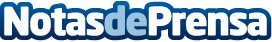 Hipertin lanza la mascarilla de color Nutritive Color Mask PlatinumLa mascarilla que se está convirtiendo en el máximo exponente del lujo y del colorDatos de contacto:e-deon.netComunicación · Diseño · Marketing931929647Nota de prensa publicada en: https://www.notasdeprensa.es/hipertin-lanza-la-mascarilla-de-color Categorias: Moda Sociedad http://www.notasdeprensa.es